РЯЗАНСКАЯ ОБЛАСТНАЯ ДУМАПОСТАНОВЛЕНИЕот 25 мая 2022 г. N 138-VII РОДОБ ОТЧЕТЕ ГУБЕРНАТОРА РЯЗАНСКОЙ ОБЛАСТИ Н.В.ЛЮБИМОВАРЯЗАНСКОЙ ОБЛАСТНОЙ ДУМЕ О РЕЗУЛЬТАТАХ НЕЗАВИСИМОЙ ОЦЕНКИКАЧЕСТВА УСЛОВИЙ ОКАЗАНИЯ УСЛУГ ОРГАНИЗАЦИЯМИ В СФЕРЕКУЛЬТУРЫ, ОХРАНЫ ЗДОРОВЬЯ, ОБРАЗОВАНИЯ, СОЦИАЛЬНОГООБСЛУЖИВАНИЯ ЗА ОТЧЕТНЫЙ ПЕРИОД С 01.01.2021 ПО 31.12.2021Рассмотрев отчет Губернатора Рязанской области Н.В.Любимова Рязанской областной Думе о результатах независимой оценки качества условий оказания услуг организациями в сфере культуры, охраны здоровья, образования, социального обслуживания за отчетный период с 01.01.2021 по 31.12.2021 (письмо от 02.03.2022 N 1-10/345), Рязанская областная Дума постановляет:1. Принять к сведению отчет Губернатора Рязанской области Н.В.Любимова Рязанской областной Думе о результатах независимой оценки качества условий оказания услуг организациями в сфере культуры, охраны здоровья, образования, социального обслуживания за отчетный период с 01.01.2021 по 31.12.2021.2. Рекомендовать Губернатору Рязанской области принять меры:1) к обеспечению контроля за выполнением утвержденных планов организаций социальной сферы по устранению недостатков, выявленных в ходе независимой оценки качества условий оказания услуг;2) к выполнению предложений Общественного совета по независимой оценке качества условий оказания услуг организациями социальной сферы, направленных на устранение ежегодно выявляемых недостатков в работе организаций социальной сферы, в том числе предложений по улучшению качества информирования через сайты организаций и повышению уровня доброжелательности, вежливости и компетенции работников организаций;3) к повышению уровня доступности объектов социальной сферы и услуг, оказываемых организациями социальной сферы, для лиц с ограниченными возможностями здоровья и инвалидов.3. Направить настоящее постановление временно исполняющему обязанности Губернатора Рязанской области.4. Настоящее постановление вступает в силу со дня его принятия.Первый заместительПредседателя Рязанской областной ДумыА.П.ШЕВЫРЕВ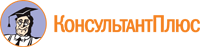 